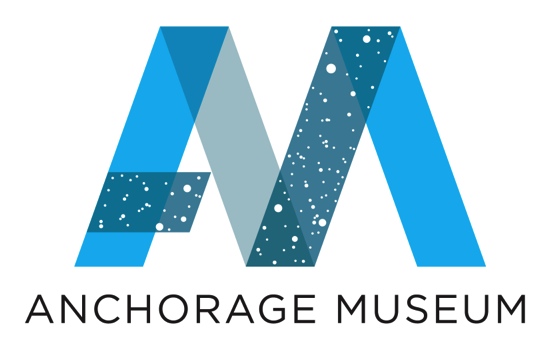 Revised for release June 20, 2016Media Contact: Laura Carpenter, (907) 929-9227, lcarpenter@anchoragemuseum.org SCHEDULE OF PROGRAMS AND EXHIBITIONSJULY/AUGUST 2016*EDITORS PLEASE NOTE: This release replaces previous schedules. Download related media images at www.anchoragemuseum.org/media.Information provided below is subject to change. To confirm details and dates, call the Marketing and Public Relations Department at (907) 929-9227.News				page 1July Events			page 2August Events		page 4Planetarium			page 6Classes and Workshops	page 8Upcoming Exhibitions		page 9Current Exhibitions		page 9Partner Programs		page 10Visitor Information		page 11NEWSMuseum Construction Update: New wing goes verticalConstruction of the museum’s new wing for Art of the North galleries is advancing and taking shape. The expansion will add dedicated space for the museum’s art collection, with plans for more than 200 works of art to be on view for the public. With new space also added to the museum’s Discovery Center, the expansion will add approximately 25,000 square feet to the existing building, with completion set for the fall of 2017. The museum will remain open during construction with only affected areas closed. For construction schedule and traffic impact, visit anchoragemuseum.org.Alaska gallery renovation begins: 
Visible storage exhibition on view; gallery re-opening in fall 2017Renovations begin mid-July on the Alaska gallery, one of the most visited areas of the museum since it was added during an expansion in 1986. The Alaska gallery will be closed mid-July 2016 through August 2017. The re-designed Alaska gallery will explore the landscape, people, lifeways and stories of Alaska and will open fall 2017, coinciding with the 150th anniversary of the Alaska Purchase. 	While the Alaska gallery undergoes renovation, the Anchorage Museum will transform several first-floor galleries into visible storage and a conservation lab. Visitors will be able to see what’s normally behind-the-scenes, learn about the new Alaska gallery and have the opportunity to discuss objects in the Anchorage Museum’s collection. Museum Innovation Board Call for ApplicationsApplications accepted through Aug. 31The Anchorage Museum is looking for creative and curious middle and high school students to inform, inspire and engage the museum regarding digital and technological topics. The Museum Innovation Board is composed of students from the Digital Generation, the first generation to grow up without knowledge of life before the Internet. Deadline to apply is July 31. For more information and to apply, visit polarlab.anchoragemuseum.org/projects/museum-innovation-boardJULY EVENTSDiscovery Center Science Demonstrations Noon, 2 p.m., and 4 p.m. daily Join museum staff as they show you the surface of the sun, debunk common Alaska myths, spark a static charge, and introduce you to the Anchorage Museum’s reptiles and marine animals. Demonstrations vary. Science demonstrations: 2 p.m. daily. Animal demonstrations: Noon and 4 p.m. daily. Included with admission Guided Tours11 a.m., noon and 1 p.m. daily, July 1-Sept. 15Join a museum docent for a 45-minute guided tour and learn about Alaska’s history, art, Indigenous culture and more. Tours vary daily. Included with admissionLunch on the Lawn11:30 a.m. to 1:30 p.m. Tuesdays, July 5-Aug. 30Make your way to the museum lawn for a lunch hour of live music, science demos and animal encounters. This summer the Anchorage Museum investigates Northern food, plants and harvesting through different weekly activities. Brown bag it, or pick up a lunch from a local food truck. Weather dependent. Sponsored by Lynden. FreeMusic:July 5: Michael Howard and Kory Quinn	July 12: The Alex Cruver Trio	July 19: Hurricane Dave	July 26: Chris Lesesne (of The Dirty Hands)	Aug. 2: Pretty Gritty	Aug. 9: J Wagner	Aug. 16: Small Souls	Aug. 23: Emma Hill	Aug. 30: Kat Moore and Alex CruverBlink: Creative Play10:30 to 11:30 a.m. Saturdays, July 2-Aug. 27Preschoolers and toddlers create, experiment and play with a variety of hands-on activities and demonstrations. Enjoy new themes and ways to explore the museum each week. Part of the museum's Blink program, which introduces children 5 and younger to a range of activities, including open-ended play, hands-on workshops, literacy and storytelling, art, and science. Included with admissionInternational Joke Day9 a.m. to 9 p.m. Friday, July 1Celebrate International Joke Day with hands-on activities throughout the Anchorage Museum. Design and share your own jokes, create a photo booth comic strip, and complete a punchline scavenger hunt. Included with admissionConocoPhillips First Friday 6 to 9 p.m. Friday, July 1 Enjoy free general admission to the galleries, live music, battle of the breweries and a live astronomy show in the planetarium. We're redefining elevator music: what was once background noise is now a live concert experience. Board the museum’s oversized elevator and enjoy music by jazz group The Alex Cruver Trio from 6:30 to 8 p.m. Free general admission during First Friday is made possible by ConocoPhillips. Battle of the Breweries6 to 9 p.m. Friday, July 1Join us in Muse restaurant for beer flights on First Friday. We're celebrating summer sunshine by featuring golden brews in July. Sample the Denali Agave Gold, Midnight Sun Golden Ale and Kenai Peninsula Brewers Reserve. Ages 21 and older. Flights are $5Muse Fourth of July BBQNoon Monday, July 4Celebrate the 4th of July on the museum lawn. This annual event is an opportunity to celebrate the holiday and enjoy the sun with Muse’s barbecue specialties. Menu includes buttermilk fried chicken with caramelized onion pan gravy, hamburgers, coleslaw, potato salad, baked beans, organic green salad, and pecan pie. $22 adults, $14 children. Anchorage Museum is open 9 a.m. to 6 p.m. July 4; regular admission applies.Smithsonian SpotlightFinding Na-Mȧhta'sóoma (My Shadow)Noon Thursday, July 7Northern Cheyenne artist James Temte explores his ancestral "shadows" in cultural artifacts to find personal connection and inspiration for a series of abstract paintings. By understanding the cultural and historical context in which these signs and symbols were made, Temte sparks conversations about today's culture through his art. The Smithsonian Spotlight lecture series features Alaska Native artists, scholars and researchers. Hosted by the Smithsonian Arctic Studies Center at the Anchorage Museum. Included with admissionUrban Interventions: Street Art1 to 5 p.m. Friday, July 8Watch as local youth paint murals in front of the museum, inspired by Alaska Native art from the Smithsonian and Anchorage Museum collections. Professional artists lead this program, which is influenced by the Arizona State Museum exhibition and public program “Neoglyphix: All-Indigenous Aerosol Art Exhibition.” Artists include Arizona artists and Neoglyphix contributors Dwayne "Dwayno Insano" Manuel (Onk Akimel O’odham) and Rene "Strike 1" Garcia (Tohono O’odham), and Alaska artist Arielo "Bisco" Taylor (Unangax/African American). This program is part of the Anchorage Museum’s Urban Interventions series, which aims to motivate and empower youth through creative, healthy expression. Urban Interventions is organized by the Anchorage Museum and Smithsonian Arctic Studies Center. FreePolar Nights 6 to 9 p.m. Fridays, July 8-Dec. 30This Friday night series enlivens our nights through activities centering around art, culture, the environment, and the way Northern urbanites gather and meet. Part of the Anchorage Museum’s Polar Lab, a series of programs exploring life in the North. Selected galleries and spaces are open late every Friday, and museum admission is discounted.Curator’s Tour Noon Friday, July 15Join a Smithsonian anthropologist for a curator’s tour of the Smithsonian Arctic Studies Center. Gain a better understanding of Alaska’s Indigenous cultures through 600 Alaska Native artifacts. Learn about traditional lifeways in Alaska’s diverse regions through clothing, tools, ceremonial objects and more. Curator tours are offered the third Friday of every month during the summer. Included with admissionMuse Monthly Wine Tasting5 to 7 p.m. Thursday, July 21Join us for our monthly wine tasting in Muse. July’s wine tasting is a celebration of critically acclaimed south of the equator whites. Bright and crisp, this flight is perfect for sipping on our patio. Come in to sample Tilia Torrontes, MAN Chenin Blanc and Vidigla Vinho Verde Blend. Ages 21 and older. Flights are $16.Local Food FestivalAnchorage Taste Makers3 to 9 p.m. Friday, July 22Join us for a celebration of food and community on the lawn of the museum. Enjoy music and an outdoor beer garden. Purchase food from food trucks, play lawn games and/or shop for unique gifts from local business that specialize in in products reflecting Alaska’s summer bounty. Chef Brad Harris of Muse restaurant utilizes the power of the sun in a solar kitchen to prepare a hot a delicious meal. Weather dependent. FreePlease note: During free and reduced-admission events, fees still apply for planetarium shows unless otherwise specified.AUGUST EVENTSSmithsonian SpotlightTupik Mi Tattoo ProjectNoon Thursday, Aug. 4In 2015, the Anchorage Museum brought Greenlandic tattoo artist Maya Jacobsen together with Iñupiaq artist Holly Nordlum to collaborate around traditional tattoos. Join Nordlum for an update on this project and accompanying documentary about skin-stitching cultural heritage. The Smithsonian Spotlight lecture series features Alaska Native artists, scholars and researchers. Hosted by the Smithsonian Arctic Studies Center at the Anchorage Museum. Included with admissionBattle of the Breweries6 to 9 p.m. Friday, Aug. 5Join us in Muse restaurant for beer flights on First Friday. August is a battle of the whites. Anchorage Brewing joins the competition with their entry, Whitewash, going head-to-head with Alaskan Brewing Co.’s White and Midnight Sun Brewery’s Snowshoe White. Ages 21 and older. Flights are $6ConocoPhillips First Friday 6 to 9 p.m. Friday, Aug. 5 Enjoy free general admission to the galleries, live music, battle of the breweries and a live astronomy show in the planetarium. We're redefining elevator music: What was once background noise is now a live concert experience. Board the museum’s oversized elevator and enjoy music by acoustic duo Mountain Fever from 6:30 to 8 p.m. Join us for a Soundwalk set in Point Hope from 6:30 to 8:30 p.m. Soundwalk is a partnership with KNBA's Frontier of Change. Free general admission during First Friday is made possible by ConocoPhillips. Volunteer Orientation 5:30 to 7 p.m. Thursday, Aug. 11 Volunteering for the Anchorage Museum makes a difference in people’s lives. Our volunteers come from many walks of life and range from students to retirees. Whether you want to use your social skills by working at special events, learn research techniques by working in collections, or learn more about Alaska by giving gallery tours, we have a volunteer opportunity for you. To attend our August volunteer orientation, apply by July 28 at anchoragemuseum.org/volunteer.Ashley Sweeney Book Signing1 to 3 p.m. Monday, Aug. 15Author Ashley Sweeney sign copies of her new novel, “Eliza Waite.” The book is part diary, part recipe file and part Gold Rush. Sweeney did extensive research for this book at the Anchorage Museum. A native New Yorker, Ashley E. Sweeney lives and writes in La Conner, Washington. She is a graduate of Wheaton College in Norton, MA and is an award-winning journalist in Washington State. Included with admission.Muse Monthly Wine Tasting5 to 7 p.m. Thursday, Aug. 18Join us for our monthly wine tasting in Muse. August is a tasting from Torres: Celeste, Gran Coronas and Torres 5G. Torres is a Spain-based wine maker that prides itself on an earth-friendly approach to creating wine. Ages 21 and older. Flights are $16.Curator’s Tour Noon Friday, Aug. 19Join a Smithsonian anthropologist for a curator’s tour of the Smithsonian Arctic Studies Center. Gain a better understanding of Alaska’s Indigenous cultures through 600 Alaska Native artifacts. Learn about traditional lifeways in Alaska’s diverse regions through clothing, tools, ceremonial objects and more. Curator tours are offered the third Friday of every month during the summer. Included with admissionCurated Conversations: Cultivating in the North6:30 to 8:30 p.m. Friday, Aug. 19Plants are crucial for cultivating wellness in the North, where access to locally grown foods and medicines can be limited. From urban foraging to hothouse gardening and travelling food forests, there is increasing interest in the health, cultural, economic and ecological benefits of local and traditional plants. Polar Lab Artist-in-Residence Mary Mattingly and other invited speakers explore creative strategies for processing plants for food and medicine that support thriving and sustainable ecological communities. Included with admission, which is half price during the museum's Friday night series Polar Nights.Spark!Nite6 to 9 p.m. Friday, Aug. 26Anchorage Museum’s Spark!Lab is partnering with Zip Kombucha to present a hands-on evening highlighting local innovation and inventive possibilities. Zip Kombucha staff reveal and discuss the many innovative aspects of their Kombucha, while providing samples for participants to try.  Participants will also have the opportunity to express their own inventive creativity through fun Spark!Lab hands on activities. Ages 21 and older. Included with admission. Admission is half-price as part of Polar Nights, the museum’s ongoing series Friday evenings.THOMAS PLANETARIUM The following schedule is valid through Sept. 15. Prices vary from $2 to $6 and do not include museum general admission (unless otherwise noted). Fees still apply for planetarium shows during free and reduced-admission events. Learn more and buy tickets at www.anchoragemuseum.org. Astronomy Photographer of the Year (APY) Double Feature10:30 a.m. daily This double feature includes the best astronomy photography on Earth paired with the story of an engineering feat that is out of this world. First, sit back and watch as images from the 2015 Astronomy Photographer of the Year competition fill the planetarium dome. Then listen to NASA astronaut and engineer Jeff Hoffman tell the story of how he helped repair the Hubble Telescope so that it could take photographs that peer deeper into space than ever before. $6 plus museum admissionAbove Alaska12:30 and 2:30 p.m. dailyThe aurora borealis are a notable feature in the land of the midnight sun. Above Alaska takes you to the remote forests and mountains of Alaska to experience a night under the northern lights. Shot in vivid, high-resolution full-dome format, the presentation features some of the best aurora displays from the last two years, as filmed from different locations throughout the state. You'll see and experience the aurora the same way Alaskans do, but without the frostbite. $6 plus museum admission Living in the Age of Airplanes1:30 p.m. dailyWatch a story about how the airplane has changed the world. Filmed in 18 countries across all seven continents, Living in the Age of Airplanes renews our appreciation for one of the most extraordinary and awe-inspiring aspects of the modern world. The film is produced and directed by Brian J. Terwilliger (One Six Right), narrated by Harrison Ford, and features an original score by Academy Award-winning composer James Horner. $6 plus museum admissionRiver of Bears3:30 p.m. dailyObserve Alaska’s iconic brown bears as they nurture cubs, fish for salmon, and play in their natural environment. This immersive, full-dome planetarium film plants you in the middle of the McNeil River State Game Sanctuary, where more than 100 brown bears congregate each summer to bulk up for the harsh winter. Learn how the bears’ remarkable intelligence and instincts help them survive in the Alaska wilderness. $6 plus museum admissionExploring New Horizons4:30 p.m. dailyStarting from ancient times, learn about the history of planetary discovery, especially that of Pluto, and how it has led to an amazing mission to explore the Kuiper Belt. Explore the New Horizons spacecraft, its mission to dwarf planet Pluto, and how the scientific method applies to our understanding of the Solar System. $6 plus museum admissionSpace Odyssey7:30 p.m. Friday, July 1 and Aug. 5Get your monthly dose of astronomy news in this live show that highlights current astronomical events and discoveries. This three-part show gets you caught up with the latest space mission updates, shows you what’s up in the night sky during the month, and screens short astronomy films. $6 Pink Floyd: Dark Side of the Moon7:30 p.m. Friday, July 8 and Aug. 12Immerse yourself in Pink Floyd’s “Dark Side of the Moon.” This full-dome music and light show expands on the classic album through captivating HD graphics. Not a typical laser show, but the next generation of computer generated imagery. Audience advisory: Adult subject matter. Tickets are half-price as part of the museum's Friday night series Polar Nights. $5 plus museum admission. Museum admission is half-price as part of Polar Nights, the museum’s ongoing series Friday evenings.Pink Floyd: The Wall7:30 p.m. Friday, July 15 and Aug. 19Lose yourself in Pink Floyd’s masterpiece “The Wall.” This full-dome music and light show interprets this classic album through mesmerizing HD graphics. This is not a laser show, but the next generation of computer generated imagery. Audience advisory: Adult subject matter. Tickets are half-price as part of the museum's Friday night series Polar Nights. $5 plus museum admission. Museum admission is half-price as part of Polar Nights, the museum’s ongoing series Friday evenings.Led Zeppelin7:30 p.m. Friday, July 22 and Aug. 26Be transported by mood-altering art and 3-D graphics choreographed to Led Zeppelin’s biggest hits, including "Whole Lotta Love," "Immigrant Song" and "Ramble On." This immersive experience plays out on the museum's full-dome planetarium screen in concert with a state-of-the-art sound system. Audience advisory: Adult subject matter. Tickets are half-price as part of the museum's Friday night series Polar Nights. $5 plus museum admission. Museum admission is half-price as part of Polar Nights, the museum’s ongoing series Friday evenings.Experimental Films by Diana Reichenbach6:30 and 7:30 p.m. Friday, July 29Diana Reichenbach is a multimedia artist specializing in immersive and architectural media. A recipient of the Annenberg Communications Research Fellowship, her work has been screened in festivals and venues across five continents. As an artist, she is interested in communicating a personal, introspective moment of immersion. She believes the sense of immersion (the feeling of losing track of time and space) is what draws people to various art forms, including writing, painting, and film. Specifically, she uses animation and sound to communicate these moments through time-based progressions of shifting color, form, texture, and movement. $5 plus museum admission. Museum admission is half-price as part of Polar Nights, the museum’s ongoing series Friday evenings.CLASSES AND WORKSHOPSThe Anchorage Museum offers a variety of classes. Find complete class listings and registration information at anchoragemuseum.org/learn.Comedy Writing Workshop1 to 2:30 p.m. Saturday, July 9Strengthen your funny bone. This workshop investigates the theory and practice of writing comedy, from sketch to stand-up. Led by Aneliese Palmer, Anchorage Museum programs manager, participants engage in a variety of exercises and leave with resources to continue developing their art. No experience necessary; all ages welcome. Included with admission, but pre-registration required. Register online.Oil Painting Crash Course10 a.m. to 4 p.m. Saturday, July 23Through a combination of discussion, demonstration and painting, this informative and hands-on class covers the various steps and techniques of oil painting. Learn how to stretch your own canvas and what types of brushes are at the artist's disposal as well as the history of pigments and mediums and multiple techniques of the art form. Participants will paint and take home a finished still-life painting, composed of the very same colors used by many of the “Old Masters” of the 16th and 17th centuries. Taught by UAA art professor David Pettibone. Enroll online. $100 general/$85 memberSmartphone Narrative Photography Workshop1 to 2:30 p.m. Saturday, Aug. 13Learn how to create a story with your photographs. Using your personal smartphone or other device, participants develop a photo narrative within and around the Anchorage Museum. Participants investigate how photography is used in the exhibition “View From Up Here: The Arctic at the Center of the World” as a means of storytelling and then develop their own pieces. Cameras will not be provided; use of smart phone cameras encouraged. All ages welcome. Included with admission, but pre-registration required. Register online.Watercolor Botanical Illustration10 a.m. to 4 p.m. Saturday, August 27Science and art have often collaborated to help us understand the natural world. The earliest known surviving example of a botanical illustration dates back to the year 512, during the Roman Empire. During the age of exploration, scientists and artists worked together to catalogue, in great detail, the rich variety of plant species that they came across. Today, as the climate changes and ecosystems are in flux, botanical illustration has seena resurgence. This class draws inspiration from artist Mary Mattingly's Arctic Food Forest installation. Utilizing many of the local plants found in Mattingly's installation, participants will paint their own botanical illustration and learn multiple watercolor techniques that illustrators have used over the centuries to accurately and, at the same time, beautifully depict various plant species. Taught by UAA art professor David Pettibone. online. $100 general/$85 memberUPCOMING EXHIBITIONS All exhibitions are included with museum admission unless otherwise noted.Alaska Gallery Visible StorageOn view beginning Aug. 1While the Alaska Gallery undergoes renovation, the Anchorage Museum will transform several first-floor galleries into visible storage and a conservation lab. Visitors will be able to see what’s normally behind-the-scenes, learn about the new Alaska Gallery opening fall 2017, and have the opportunity to discuss objects in the Anchorage Museum’s collection. One Arctic On view Sept. 2, 2016 through Jan. 7, 2017This exhibition features graphic design from Northern countries through large posters that highlight language, visual images and culture of the Circumpolar North. The exhibition highlights the connections between Arctic places, the idea of one Arctic rather than many, and the presence of contemporary design in remote places. Held in conjunction with Design Weekend in September. At the Edges: Curated Conversations On view Sept. 30, 2016 through Feb. 12, 2017This exhibition combines a series of public programs and art installations that explore cross-disciplinary, multi-platform conversations. Artists, Indigenous leaders, and scientists address common misperceptions in and outside the North to foster critical commentary about these issues. The exhibition will feature works by Indigenous artists from Alaska and around the world, while conversations can be spontaneous, among museum visitors, or will be formal public programs that occur in the space throughout the run of the exhibition where members of the public can observe and/or participate. The Future/AncientOn view Oct. 7 through Nov. 27, 2016“The Future/Ancient” is a multimedia installation and two-month performance by Allison Warden, an Iñupiaq interdisciplinary artist based in Anchorage. The installation takes the form of an Iñupiaq ceremonial qargi. Warden's version is a futuristic recreation of a ceremonial house, where she allows her audience to gently explore what these spaces might have felt like, but in a contemporary context.  Warden describes the ceremonial space as existing "in the space of where the hyper-future meets the superancient, a liminal space where myths are born and the Eagle Mother is honored with ceremony and dance." CURRENT EXHIBITIONS Exhibitions are included with museum admission unless otherwise noted. Near the Bear: An All-Ages Arctic AdventureOn view through July 4The name “Arctic” comes from the Greek word Arktos, meaning “near the bear.” The Arctic region is located in the northernmost part of Earth. This exhibition explores the Arctic environment through art and science, with exploration into the Arctic for all ages. Featuring the animals that make their home in the Arctic and the tools used to travel and thrive in an extreme environment, this exhibition features artwork from the Anchorage Museum’s collection and hands-on art activities and experiences. View From Up Here: The Arctic at the Center of the World On view through Oct. 2Interest in the Arctic has preoccupied explorers for hundreds of years, and that fascination with the North continues today. “View From Up Here: The Arctic at the Center of the World” is an international contemporary art exhibition that highlights investigations into the Arctic through the perspective of artists. The exhibition conveys a complexity of place and people through film, photographs, installations, and sculptures that highlight Arctic cultures, landscape, scientific research, and visions of the future. Participating artists include: Nicholas Galanin (Alaska), Anna Hoover (Alaska/Washington), Jeroen Toirkens (Holland), Derek Cote (Michigan), Marek Ranis (North Carolina), Christoph Kapeller (California), Paul Walde (Canada), John Grade (Washington), Magali Daniaux and Cedric Pigot (France), Mary Mattingly (New York), Annesofie Norn (Denmark), Bryndis Snaebjornsdottir and Mark Wilson (Iceland/England). The exhibition has components installed throughout the museum, from formal galleries to an atrium "living room" and installations in common spaces and outdoors. It is accompanied by public programs, including performances and temporary installations in the museum and in the community. A corresponding publication looks at the North beyond black-and-white perspectives.Our StoryOn view through Sept. 11Alaska Native artists’ perspectives are featured in this exhibition guest curated by Drew Michael. This exhibition features perspectives of Alaska Native artists, whose works often knit together past and present generations. Presented from multiple voices and showcasing a blending of techniques, “Our Story” explores place and culture through contemporary art.PARTNER PROGRAMSAlaska Photographic Center: Rarefied Light Public Lecture7 p.m. Thursday, July 21This year’s Rarefied Light juror, Amy Arbus, is an award-winning fine art photographer. Amy has had 35 solo exhibitions worldwide and her photographs are part of the collection of The National Theatre in Norway, the New York Public Library and the Museum of Modern Art. Rarefied Light 2016 is supported by a grant from the Alaska State Council on the Arts and the National Endowment for the Arts. This lecture is presented by the Alaska Photographic Center. FreeVISITOR INFORMATION AND MUSEUM HOURSThe Anchorage Museum’s mission is to connect people, expand perspectives, and encourage global dialogue about the North and its distinct environment. SUMMER HOURSMuseumMay 1 through Sept. 309 a.m. to 6 p.m. dailyMuse Restaurant11 a.m. to 9 p.m. Thursday through Saturday11 a.m. to 6 p.m. Sunday through WednesdayPolar NightsSpecial programming from 6 to 9 p.m. Fridays Free or discounted museum admissionWINTER HOURSMuseumOct. 1 through April 3010 a.m. to 6 p.m. Tuesday through SaturdayNoon to 6 p.m. SundayClosed MondayMuse Restaurant11 a.m. to 9 p.m. Thursday through Saturday11 a.m. to 6 p.m. Tuesday through WednesdayNoon to 6 p.m. SundayClosed MondayMuseum Shop and Atrium CafeOpen during museum hoursGENERAL ADMISSIONFree for museum members, $15 adults (18-64), $12 Alaska resident adults (18-64), $10 military/senior citizens/students, $7 ages 3 to 12, free ages 2 and younger. Visitors can find general museum information at (907) 929-9200 or www.anchoragemuseum.org. Visitors with disabilities who need special assistance may call (907) 929-9254.Parking is available in the underground garage on evenings and weekends.###